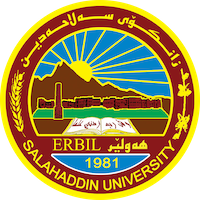 Academic Curriculum Vitae 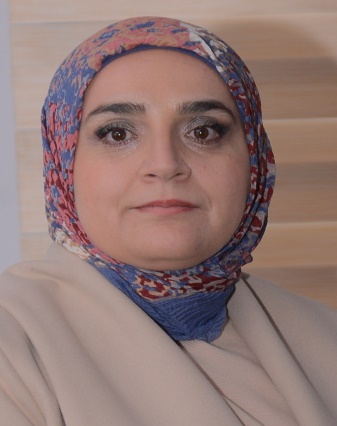 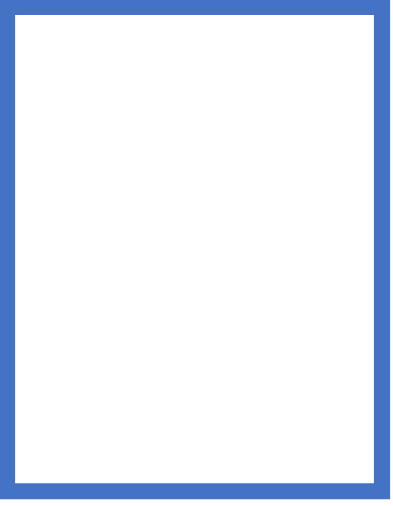 Personal Information: Full Name: Runak Hussein MustafaAcademic Title: Assistant LectureEmail: runak.mustafa@su.edu.krdMobile:Education:1) B. Sc. in Mathematics, Mathematics Department - College of Basic Education - Salahaddin University -Erbil  in 2005. 2) M. Sc. in Mathematics. Mathematics Department - College of Basic Education – University of Sulaimani – Sulaimani in 2010. Employment:State employment starting from first employment24/11/2005 College of Basic Education\ Department of Mathematics.Qualifications Certificate of computer training course (ICDL) started from 3/2/2013 to 13/3/2013 College of Education, Salahaddin University-ERBIL.Certificate of teaching methods course started from 15/1 2011 to 2/3/2011 College of Law, Salahaddin University-ERBILOnline course of development started from 4th to 8th November Avicenna center of learning-Salahaddin University-ERBIL.Certificate of completion (Child Friendly School Training , College of Basic Education, Salahaddin University-ERBIL, for the period 26-31 December 2013.IELTSTeaching qualificationsIT qualificationsLanguage qualifications such as TOEFL, IELTS or any equivalentAny professional qualificationYou could put any professional courses you have attendedTeaching experience:State all teaching courses you delivered, stating undergraduate or post graduateCourses, trainings, lab supervision, etc.,(B. Sc.) students Abstract Algebra.  (3rd Math. )Linear Algebra.      (2nd Math.)Finite Mathematics. (1st Math.)Calculus (1st Math.)Advanced CalculusLinear Mathematics (Optional) (4th Math.)Information Technology ( 1st Math.Research and publicationsState all researches, publication you made.Conferences and courses attendedGive details of any conferences you have attended, and those at which you have presented delivered poster presentations.Funding and academic awards List any bursaries, scholarships, travel grants or other sources of funding that you were awarded for research projects or to attend meetings or conferences.Professional memberships List any membership you hold of any professional body or learned society relevant to your research or other life activities.Research Assistant, Dept. of Mathematics, College of Basic Education, University of Salahaddin-Erbil, 2005-2008.Assistant Lecturer, Dept. of Mathematics College of Basic Education, University of Salahaddin-Erbil, 2010-2018. Vice head of Mathematics Dept. 23/6/2011 to 23/4/2014.Member of Examination Committee in College.Member of Scientific Committee in Mathematics dept.Member of Quality Assurance committee in Math. Dept. 2018.Professional Social Network Accounts:Google Site: https://sites.google.com/a/su.edu.krd/runak-hussein-mustafaResearch gate:  https://www.researchgate.net/profile/Runak_Hussein2LinkedIn: https://www.linkedin.com/in/runak-hussein-5a9968122/It is also recommended to create an academic cover letter for your CV, for further information about the cover letter, please visit below link:https://career-advice.jobs.ac.uk/cv-and-cover-letter-advice/academic-cover-letter/